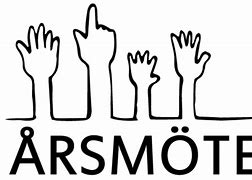 RHIs årsmöte 2021Vi hade sett fram emot att här kalla till en vanlig föreningsstämma, men med Covid-pandemin så går det inte i år. Årsmötet kommer att hållas utan medlemmar 15 april 2021. Alla medlemmar har nu fått handlingarna för årsmötet i sina brevlådor (utdelat 12 mars -21) För att stämman ska fungera får Du som medlem rösta i förväg via en röstningsenkät. Ifylld röstningsenkät lägger Du i någon av RHIs brevlådor som finns i alla hus. Två justeringsmän/kontrollanter kommer att närvara vid sammanställningen. Följande handlingarna för årsmötet finns även att läsa i RHI-rummet. Röstningsenkät (ifylld enkät lämnas i RHIs brevlådor som finns i alla hus)Årsredovisning (verksamhetsberättelse, resultat och balansräkning, revisionsberättelse). Valförslag 2021 enligt nomineringar.Motion med yttrande från styrelsen.Röstningsenkäten lämnas senast onsdag 31 mars i RHIs brevlådor.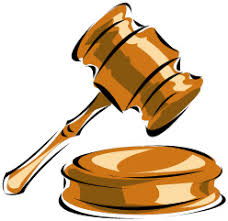 Vänliga hälsningar StyrelsenRHI IIIIII Ringvägens hyresgästers intresseförening